
KLASA: 612-06/19-01/70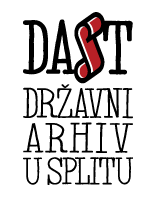 UR.BROJ: 2181-109-01-19-02U Splitu, 23. prosinca 2019.OBRAZLOŽENJE FINANCISKOG PLANA DRŽAVNOG ARHIVAU SPLITU  ZA 2020.Financijski plan Javne ustanove Državnog arhiva u Splitu  za 2020. sastavni je dio proračuna Republike Hrvatske za 2020. godinu te je izrađen u skladu s Uputama za izradu prijedloga državnog proračuna koje je Ministarstvo financija donijelo sukladno Zakonu o proračunu (NN87/08, NN 136/12), uz primjenu Pravilnika o proračunskom računovodstvu i računskom planu (NN 124/14, 115/15 I 87/16) i Pravilnika o proračunskim klasifikacijama (NN26/10).SAŽETAK DJELOKRUGA RADA DRŽAVNOG ARHIVA U SPLITUDržavni arhiv u Splitu, sa sjedištem u Ulici glagoljaša 18 u Splitu, javna je ustanova u kulturi čiji je osnivač Republika Hrvatska i obavlja arhivsku djelatnost. Osnovni zadaci Državnog arhiva u Splitu su: provoditi mjere zaštite arhivskog gradiva unutar ustanove, brinuti se za sigurnost, sređivati, popisivati i objavljivati arhivsko gradivo, konzervirati i restaurirati, obavljati nadzor nad stvarateljima i imateljima arhivskoga gradiva, davati arhivsko gradivo na korištenje te izdavati ovjerovljene preslike i informacije.Državni arhiv u Splitu ima 24 djelatnika.OBRAZLOŽENJE Financijski plan za 2020. kao i projekcije za 2021.-2022., sastoje se od nekoliko djelatnosti koje pridonose ostvarenju ciljeva Državnog arhiva u Splitu.Arhivska djelatnostPutem programske djelatnosti Ministarstva kulture  za 2020. financirat će se:- Zaštita arhivskoga gradiva - Za godišnje potrebe zaštite arhivskog gradiva potrebno je nabaviti arhivske kutije različitih formata za organizirano pohranjivanje i odlaganje arhivskoga gradiva.Započet je program zaštite nekonvencionalnog arhivskog gradiva u spremištima, za što je potrebno nabaviti trake za spajanje filmskih vrpci i drugog arhivskog nekonvencionalnog gradiva.- Opremanje izložbeno - korisničkog prostora - Definirat će se i do kraja urediti prostor za izložbene aktivnosti; osuvremenit će se prostor čitaonice.- Organiziranje izložbi - Organizirat će se tri izložbe: 1. Izložba za Međunarodni dan arhiva s temom Katastrofe u arhivima; 2. Izložba u organizaciji s Državnim arhivom u Šibeniku; 3. Izložba u organizaciji s Državnim arhivom u Osijeku; - Izdavačka djelatnost - 1. Sudjelovanje u stvaranju i tiskanju novog časopisa Vjesnik dalmatinskih arhiva - Izvori i prilozi za povijest Dalmacije. 2. Priprema i tisak tematskog broja časopisa o upravi u Primorskoj banovini između svjetskih ratova.- Nabavljanje materijala za radionicu - Nabavljanje redovnih tehničkih pomagala za konzervaciju i restauraciju arhivskog gradiva.- Otkup arhivskog gradiva - Otkup zbirke knjiga autora Giorgia Vasaria: Vite dei più eccellenti pittori, scultori e architetti, 1772.-  Informatizacija - Nabavljanje informatičkih pomagala i programa za kvalitetno realiziranje postupaka obrade i sređivanja arhivskog gradiva i kvalitetnija dostupnost gradiva korisnicima.2.2. Redovna djelatnostTroškovi redovne djelatnosti planirani su u skladu sa zadanim proračunskim prihodima i očekivanim vlastitim prihodima, vodeći računa o preporučenim mjerama štednje. Rashodi financijskog plana Državnog arhiva u Splitu najvećim se dijelom odnose na djelatnike, s obzirom da plaće i naknade zaposlenima iznose najveći dio od ukupno planiranih rashoda. Materijalni rashodi se odnose na rashode za  sredstva i materijal za rad, energente, usluge tekućeg održavanja prostora i opreme, rashode za usluge, stručno usavršavanje i ostale nespomenute rashode poslovanja i financijske rashode. Višak kumuliran iz ostvarenih prihoda  koristit će se za isplatu dodataka na redovne plaće ili kao dodatak za uspješnost u radu te za redovno i investicijsko održavanje objekta, za unapređenje i razvoj osnovne djelatnosti, nabavu uredske opreme i namještaja.ZAKONSKE I DRUGE PRAVNE OSNOVE NA KOJIMA SE ZASNIVAJU PROGRAMIDržavni arhiv u Splitu ostvaruje programe u skladu s odredbama:Zakon o ustanovama (NN 76/93,29/97,47/99 i 35/08)Zakon o arhivskom gradivu i arhivima (NN 61/18)Zakon o proračunu (NN87/08, 136/12 i 15/18)Zakon o radu (NN 93/14, 127/17)Zakon o plaćama u javnim službama (NN 27/01 i 39/09)Zakon o osnovici plaće u javnim službama (NN 39/09 i 124/09)Zakon o porezu na dohodak (NN 115/19,106/18)Zakon o fiskalnoj odgovornosti (NN 111/18)Pravilnik o proračunskom i računskom planu (NN 124/14,115/15,87/16 i 3/18)Pravilnik o porezu na dohodak (NN 10/17,128/17,106/18,1/19)Temeljni kolektivni ugovor za službenike i namještenike u javnim službama (NN 128/17)Granski kolektivni govor za zaposlenike u ustanovama kulture koje se financiraju iz državnog proračuna (NN46/18)Pravilnik o načinu korištenja vlastitih prihoda ostvarenih od obavljanja osnovne i ostale djelatnosti u ustanovama kulture  (NN 47/18).USKLAĐENOST CILJEVA , STRATEGIJE I PROGRAMA S DOKUMENTIMA DUGOROČNOG RAZVOJADržavni arhiv u Splitu se većim dijelom financira doznačenim sredstvima Ministarstva kulture, tako da će za naredno trogodišnje razdoblje ovisiti o isplatama sredstava Ministarstva kulture. Financijskim planom postignuta je usklađenost kratkoročnih i dugoročnih ciljeva Državnog arhiva u Splitu. U financijskom planu prihodi za 2020. planirani su sukladno  prethodnim godinama što će utjecati na ostvarenje financijskog plana.ISHODIŠTE I POKAZATELJI NA KOJIMA SE ZASNIVAJU IZRAČUNI I OCJENE POTREBNIH SREDSTAVA ZA PROVOĐENJE PROGRAMAFinancijski plan za trogodišnje razdoblje 2020.-2022. donesen je na temelju upute nadležnog Ministarstva kulture o financijskom limitu (plaće, materijalni troškovi, posebni program) te ostvarenih prihoda. Prilozi Financijskog plana 2020.-2022.Tablica 1 - Financijski plan za 2020.g.i projekcija plana za 2022. i 2021. - opći dioTablica 2 - Plan rashoda i izdataka po izvorima financiranja za 2020. i procjena rashoda za 2021. i 2022. Tablica 3 - Procjena prihoda i primitaka za 2020.Tablica 4 - Procjena prihoda i primitaka za 2021. i 2022.IZVJEŠTAJ O POSTIGNUTIM CILJEVIMA I REZULTATIMA PROGRAMA TEMELJENIM NA POKAZATELJIMA USPJEŠNOSTI U PRETHODNIM GODINAMADržavni arhiv u Splitu obavlja konzervaciju i restauraciju, zaštitu, obradu i sređivanje arhivskoga gradiva, nadzor zaštite arhivskoga  i dokumentarnoga gradiva  u pismohranama za koje je nadležan. Sustavno  su se obavljali pregledi pismohrana koje su stvaratelji i imatelji javnog i privatnog arhivskog i dokumentarnoga gradiva. Arhiv potiče na stručno  usavršavanje  djelatnike sudjelovanjem na tečajevima i seminarima. Programska djelatnost usklađena je sa strateškim planom. Arhiv  ulaže u organiziranje izložbi, posjete i radionice za učenike, informatizaciju i bolju dostupnost gradiva korisnicima. OSTALA OBRAZLOŽENJA I DOKUMENTACIJADio vlastitih prihoda investirat će se u redovno investicijsko održavanje, nefinancijsku imovinu i u opskrbu energentima.Financijski plan se sastoji od dokumenata, tablice prihoda i primitaka iskazanih po vrstama (za 2020.).							Ravnateljica DASt:___________________							Marina Grgičević, prof.